Notulen IKC raad De Wissel        schooljaar 2019 - 2020 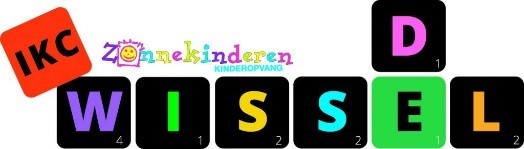 Datum:   Maandag 20 januari 2020 Tijd:  20:00 – 21:30 Oudergeleding: Karin Majid Erik Ordelman Minke Janssen Nicole Borgman-Martens Personeelsgeleding: Antoinette,  Jos, Daan Pauline afwezig 1.	Opening Nicole opent de vergadering Vaststellen agenda De agenda wordt vastgesteld.Mededelingen Op Lindehagen is er een science klas na school, is dat iets voor De Wissel, is daar over nagedacht?De science klas is een grote kostenpost voor ouders, aangezien het op school is en niet iedereen hier aan deel kan nemen, hebben we voor nu besloten om dit niet aan te bieden op De Wissel.GMREr wordt dit jaar geen avond georganiseerd met MR en GMR bij elkaar. Er was niet genoeg animo vanuit de basisscholen. Met de koppeling in de SharePoint zouden wij als IKC raad dichterbij de GMR kunnen staan door het delen van bestanden. GMR wordt een vast punt op de agenda.Verslag vorige vergadering 21 oktober Mag op de site.5.	Communicatie leerlingen/ouders •	Algemeen Er zijn positieve geluiden vanuit ouders over Parro. De leerkrachten moeten er aan blijven denken dat er ook content op facebook komt te staan voor nieuwe ouders.nieuwbouw stand van zaken Vanuit de gemeente is er nog geen nieuws over het haalbaarheidsonderzoek. De reactie van een ouder is besproken tijdens de vergadering, er wordt persoonlijk teruggekoppeld.6.	Onderwijsontwikkeling, ICT en kwaliteitsbeleid •	Bijzonderheden projectplannen 2019 – 2020.  Ouderbetrokkenheid: er zijn formulier uitgegaan om ouders te vragen naar hun talenten, zodat we deze kunnen gebruiken binnen school. Er zijn 14 formulieren teruggekomen vanuit de ouders.Net als vorig jaar wordt er een informatieavond georganiseerd over een aantal onderwerpen, er wordt nog gezocht naar een vorm om dit in te vullen. Er komen 3 sprekers: een kinderdiëtist, een logopediste en een spreker over rouw en verlies. We willen als IKC meer ouders naar deze bijeenkomsten krijgen om te inspireren en informeren.•	Bijzonderheden vanuit het Talent.  De inspectie is geweest, het was een erg positief bezoek. Het Talent groeit. Nathalie wordt leerkracht ondersteuner op De Wissel in de onderbouw, zij stopt hierbij op Het Talent. Op Het Talent is een nieuwe fulltimer aangenomen, zij werkte al bij Zonnekinderen op een andere locatie. Staking januariDe Wissel gaat wederom niet staken. Wij zien het tekort in het land, vooral in het westen, maar hier hebben wij alles tot nu toe kunnen regelen zonder groepen naar huis te sturen. Net na het nieuwe akkoord is het nu te snel om te staken. •	Begroting  Binnen de begroting zijn we in de plus uitgekomen, ondanks alle investeringen. De begroting voor het afgelopen - en aankomend jaar zijn besproken. De volgende vergadering zullen we de begroting volledig bekijken en eventueel akkoord geven.Er wordt gekeken of we iets kunnen doen tegen de hitte in de zomer.Overig Het was leuk dat de leerlingen gingen schaatsen. Datum volgende vergadering PAUZE      - Notulen op de website zetten.RondvraagIs er nog een typcursus voor de leerlingen, aangezien we steeds jonger met laptops gaan werken? Is dit iets om te op te pakken binnen de school? Actie Projectgroep ICT.Agenda volgende vergadering.GMR vastBekijken en ondertekenen van de begroting.Huishoudelijk regelement op de website?Onderwerp Bijlagen status Eigenaar Opening Nicole Vaststellen agenda Nicole Mededelingen Informatie Allen Verslag vorige vergadering 21 oktober Sharepoint Vaststelling Allen Communicatie leerlingen/ouders Algemeen Mondeling Informatie Allen        - nieuwbouw stand van zaken Mondeling Informatie Allen        -              -      Onderwijsontwikkeling, ICT en kwaliteitsbeleid Bijzonderheden projectplannen 2019 – 2020.  Allen Bijzonderheden vanuit het Talent.  Begroting  Overig  Datum volgende vergadering Allen PAUZE       - Notulen op de website zetten. Rondvraag Allen Afsluiting 